Q1.  Donnez la classe et le masque de sous réseau par défaut des adresses suivantes :Q2. Pour chaque adresse, entourez la partie demandée (on utilise le masque par défaut de la classe) :Q3. Donnez pour chaque adresse son type (public ou privé) et si elle peut être utilisée pour adresser une machine :Q4. Compléter le tableau suivant :Q5. Identifier quelles adresses IP ne peuvent être affectées à une machine, et expliquer pourquoi après avoir précisé la classe d’adressage.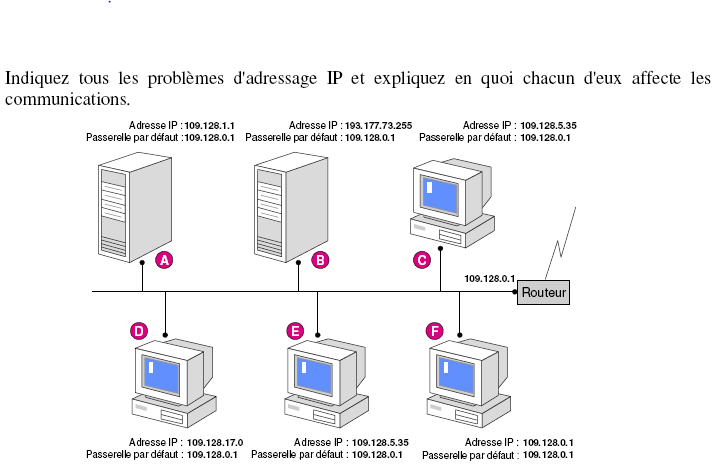 Nom Prénom :Classe :Adresse IPClasseMasque de sous-réseau par défaut118.89.67.234199.254.250.223223.25.191.7510.20.30.40191.250.254.39192.1.57.83172.11.1.1128.192.224.1Partie réseau : 1    .    102    .    45    .    177Partie hôte : 196    .    22    .    177    .    13Partie réseau : 133    .    156    .    55    .    102Partie hôte 221    .    252    .    77    .    10Partie réseau : 123    .    12    .    45    .    77Partie hôte : 126    .    252    .    77    .    103Partie hôte : 171    .    242    .    177    .    109Partie réseau : 192    .    168    .    17    .    109Adresse IPPublicPrivépeut être utilisée pour adresser une machine123.123.123.123XX199.23.107.010.47.109.2799.0.0.12192.168.15.13212.255.255.255127.0.0.1172.27.31.9ClassePlage décimale du premier octetBits de valeur supérieure du premier octetAdresse réseau et hôte(R=réseau, H=hôte)Masque de sous- réseau par défautNombre de réseauxpossiblesHôtes par réseau(adresses utilisables)A0 – 127 0R.H.H.H12816,777,214(224 – 2)BC192 – 223D224 – 2391110Réservée pour la diffusion multicastRéservée pour la diffusion multicastRéservée pour la diffusion multicastRéservée pour la diffusion multicastE240 – 25511110Expérimentale, utilisée pour la rechercheExpérimentale, utilisée pour la rechercheExpérimentale, utilisée pour la rechercheExpérimentale, utilisée pour la rechercheAdresse IPNe peuvent pas êtreaffectées à une machinePourquoi ?131.107.256.80222.222.255.2550.127.4.100193.7.2.0198.121.254.255